AgendaStudent Bar AssociationThursday, October 26, 202312:00 PM – 12:50 PMCall to Order (J. Mendez Valdez)Attendance Roll Call (M. O’Connor)Approval of October 10, 2023 Meeting Minutes (M. O’Connor)Committee Updates (Various)Fall Ball Updates (M. Chavana)Food at Meetings (J. Mendez Valdez)Committee Budgets (M. Schaller)Autism Speaks Statement (J. Mendez Valdez)Adjournment (J. Mendez Valdez)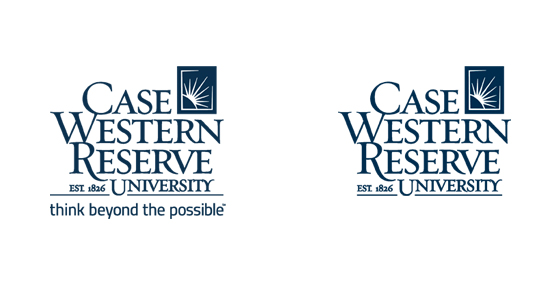 Case Western Reserve UniversitySchool of LawStudent Bar Association1075 East BlvdCleveland, OH 44106sbaofficers@case.educwrusba.com